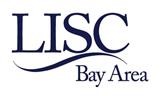 Housing Urban Development (HUD) Section 4 Grant ProgramRequest for ProposalsAbout LISC Bay AreaThe Local Initiatives Support Corporation (LISC) is dedicated to helping community residents transform distressed neighborhoods into healthy and sustainable communities of choice and opportunity — good places to work, do business and raise children.   LISC is America's largest community development support organization. It provides financial, organizational, and management support to local organizations dedicated to revitalizing its community and improving the quality of life for its residents. LISC has a 30-year history of investing in both urban and rural communities in Washington State. About HUD Section 4The Department of Housing and Urban Development (HUD) Section 4 funds are used to increase the capacity of experienced Community Development Corporations (CDCs) to carry out community development activities, build the capacity of smaller and emerging development organizations. LISC Bay Area PrioritiesLISC is requesting proposals for projects in San Francisco, Richmond, Oakland, San Jose, and unincorporated Ashland Cherryland in Alameda County that will increase the capacity of local community development corporations (CDCs) to advance community and economic development strategies in the following areas:  Creation or Preservation of Affordable Housing and Healthy Physical Environments;Revitalization of neighborhood commercial corridors to attract and retain businesses and create local jobs;Increase of family income and wealth through employment, entrepreneurship, and financial stabilization;Other programmatic and place-based investments that are catalytic in leveraging public and private investment and partnerships in neighborhoods.Grant Allocation and TermGrants range from $30,000-$50,000. The grant period is twelve months. Approximately 5-6 grants will be awarded to qualified grantees. Eligible OrganizationsThe HUD Section 4 Capacity Building Program is exclusively for CDCs and Community Housing Development Organizations (CHDOs) serving San Francisco, Richmond, Oakland, San Jose, and unincorporated Ashland Cherryland in Alameda County. CDCs and CHDOs must be organized under Federal, State or local law to engage in community development activities (which may include housing and economic development activities) primarily within an identified geographic area of operation. The full checklist used to qualify CDCs and CHDOs can be viewed here http://bit.ly/1qms8yzDeadline and SubmissionAll proposals should be submitted by Friday September 15, 2017 11:59pm. Please submit an electronic version (Microsoft Word or PDF) to sbowman@lisc.orgInformational WebinarInformational Webinar will be hosted on 11am Pacific time on Wednesday August 23, 2017.  To register for the webinar please click here. Additional InformationFor inquiries and or clarifying questions, please email vrodriguez@lisc.orgFor more information about LISC Bay Area: http://www.lisc.org/bay-area/ HUD Section 4 Request for Proposals Submission RequirementsSection 1.  Cover Sheet and QuestionnaireSee Appendix ISection 2.  Organization and Program Information (Please limit your answer to two pages)Organization Profile (Provide the following general information about your organization):Brief organization historyStrength of Staff and BoardCapacity to achieve overall purpose and goals of grantIf in a partnership, how do you see your organizations aligned with the proposed purpose and goals of the grant?  What is the plan to build the capacity for the emerging organization?Purpose of the Grant - Provide a clear description of the overall purpose of this Grant, including a brief summary of how this Grant meets the LISC’s Bay Area Priorities outlined on Page 1 of the RFP.Expected Performance Outcomes – Refer to Appendix II HUD Section 4 Funding requires standard quantitative outputs be connected to the work of an organization. Appendix II provides the current list of outputs.  Select the ones that are most appropriate from this list. Budget DescriptionDescribe the specific uses of the Grant funds and how each line item in the budget will help meet the overall objectives of the Grant.  In addition, list additional funding sources that will leverage HUD 4 Funding.   (You are strongly encouraged to limit your budget to staff salary, fringe, and indirect costs).Section 3.  AttachmentsInclude the following documents with your application:Completed W-9 Form (use most recent version of this form)501(c)(3) or (4) IRS Determination LetterAudited Financial Statements for the last 3 years (if the last audit was more than 9 months ago, please also include your latest unaudited financial statements.)System for Award Management (SAM) registration confirmationIf in a partnership, please submit a signed MOA between the groups with expected roles and responsibilities.APPENDIX I – COVER & QUESTIONAIREAPPENDIX I - COVER & QUESTIONAIREFINANCIAL QUESTIONSHave your organization’s Financial Statements been audited?	Yes	NoWhat is your organization’s Fiscal Year End Date for your most recent financial audit?    Month/Day/YearIs your organization required to complete an A133 audit?                     Yes        No 		If yes, has your organization submitted a copy of the A133 to the Federal Audit Clearinghouse (FAC)?COMPLIANCE QUESTIONSDoes your organization have a history of good performance with LISC? e.g.: timely and quality submission of program and financial reports, responsive to program/grant related requests, current on RGs or loans. (If the organization is new to LISC, check no.) Yes     No Does your organization have a history of managing other government awards (either through LISC or others)?Yes     No Does your organization have written Accounting Policies and Procedures in place? Have they been updated or reviewed within the last two years?Yes     No Does your organization have written Personnel Policies and Operating Procedures? Have they been updated or reviewed within the last two years?Yes     No Does your organization have written Procurement Procedures? Have they been updated or reviewed within the last two years?Yes     No Does your organization keep adequate systems to track time and effort (timesheets)?Yes     No Is your organization’s accounting system set up to maintain subaccounts/subfunds so that financial reports of revenue and expenditures can be produced by individual grant? Yes     No Is your organization undergoing major changes in key personnel or has it substantially changed systems?Yes     No Is your organization late on LISC loan payments, part of LISC’s loan watch or has recently had a loan written off? Yes     No APPENDIX II – OUTPUTSPlease enter the projected outputs applicable to your proposal.Budget Template SampleBudget Template SampleSourcesSourcesHUD 4 Amount Requesting$Other Funding Source $Other Funding Source$Uses:Uses:Salary & Fringe Benefits (include each person by title & name)Indirect Cost (For organizations that do not have an Indirect Cost Rate Agreement, use the standard flat rate of 10%)Budget Total:NAME OF ORGANIZATIONADDRESSLEGAL STATUS OF CDCDUNS #EIN #Year CDC obtained 501(c)(3) StatusCongressional District of CDCIs CDC faith-based?Size of CDC StaffSize of CDC BoardPredominant Race/Ethnicity of CDC Staff (FTEs)Predominant Race/Ethnicity of BoardExecutive Director or Main ContactPhone NumberFax NumberE-mail AddressAdditional Contact PersonPhone NumberFax NumberE-mail AddressTraining and EducationTraining and EducationTraining and EducationOutputDefinitionProjection# of in-person engagements/trainingsCount of trainings and engagements delivered through in-person methods.# of engagements/ trainings offeredTotal number  of training and education engagements offered ( Web based + In person Outcomes = Total #)# peer to peer learning eventsCount of engagements that are considered to be peer to peer learning (exchange) events.Other Capacity Building EffortsOther Capacity Building EffortsOther Capacity Building EffortsOutputDefinitionProjection# of community development projects supportedCount of new/existing community development projects supported with capacity building services or financial investments. Examples of capacity building PROJECTS include commercial construction, park/green space development, and infrastructure work.$ invested into community development projectsTotal dollar amount anticipated to be contributed to PROJECTS supported under this workplan. This includes not just LISC contributions, but all other funds contributed by partners in the projects. # of community programs supportedCount of new/existing community development programs supported with capacity building services or financial investments. Examples of capacity building PROGRAMS include community health programs, community safety initiatives, and after school programs.$ invested into community programsTotal dollar amount anticipated to be contributed to PROGRAMS supported under this workplan. This includes not just LISC contributions, but all other funds contributed by partners in the projects. # of new community partnerships developedCount of new/existing community development partnerships supported with capacity building services or financial investments. Count the partnerships, not the number of groups/people in the partnerships. If two people are partnered, you count ONE partnership. # of publications/ newsletters createdCount of unique publications/newsletters created and released containing capacity building knowledge or resources (includes both digital and print).Housing and Economic DevelopmentHousing and Economic DevelopmentHousing and Economic DevelopmentOutputDefinitionProjection# of jobs createdCount of jobs created as a result of capacity building grants or technical assistance.# of housing units in the development processCount of houses placed in the development process as a result of capacity building services or financial assistance. Since the grant performance period is only four years, work by the grantee may only have time to impact the front end housing development, so this output captures those units that will be fully constructed and occupied after the end of grant performance period.# of housing units sustained, repaired, or rehabbedCount of housing units sustained, repaired, or rehabbed as a result of capacity building services or financial assistance. Serves as catchment for all construction work on existing housing units. Whether the units are sustained, repaired, and/or rehabbed will be ascertained from the activity description (within the term of the grant or technical assistance).                 .# of businesses assistedCount of businesses assisted as a result of capacity building grants or technical assistance.# of businesses createdCount of businesses created as a result of capacity building grants or technical assistance.Policy PrioritiesPolicy PrioritiesPolicy PrioritiesOutputDefinitionProjection# of Organizations newly accessing or expanding Federal fundingCount of organizations who were assisted with capacity building, which led to obtaining new or additional Federal funding.$ of new or expanded Federal funding receivedDollars of Federal funding received by organizations that newly accessed or expanded their Federal funding after obtaining capacity building.